Silkov YuriiGeneral details:Certificates:Experience:Position applied for: CookDate of birth: 07.10.1986 (age: 31)Citizenship: UkraineResidence permit in Ukraine: YesCountry of residence: UkraineCity of residence: OdessaPermanent address: A.Nevskogo 43/2, 124Contact Tel. No: +38 (096) 050-72-64E-Mail: silkov.yurii@yandex.ruU.S. visa: NoE.U. visa: NoUkrainian biometric international passport: Not specifiedDate available from: 15.06.2016English knowledge: GoodMinimum salary: 1700 $ per month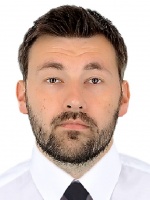 DocumentNumberPlace of issueDate of expiryCivil passportKM082176ROUMVD00.00.0000Seamanâs passportAB484029Port Ilyichevsk24.12.2017Tourist passport002242012TCS AVANT18.12.2017TypeNumberPlace of issueDate of expiryShip`s Cook002242012TCS AVANT18.12.2017Basic Safety Training And Instruction3136712TCS AVANT30.11.2014Designated Security Duties Of Shipboard Personnel9277TC Ilichevsk Shiprepair Yard19.03.2019Tanker Familiarization1761/2013-AETC ADMIRAL04.06.2018Panama DokumentsEP563266LONDES22.04.2019Vessel Food`s Sanitation System40/2014-AETC ADMIRAL29.10.2019PositionFrom / ToVessel nameVessel typeDWTMEBHPFlagShipownerCrewingCook03.08.2015-02.02.2016Island TraderOil Product Tanker1896-CyprusPetronav Maritime LTDSant-Nikholas MaritimeCook31.10.2014-11.04.2015IrisGeneral Cargo4724Dissell-GiurgiulestiRedford Invest LTDCros-GroupCook20.03.2014-27.08.2014VallentinaGeneral Cargo4724Dissell-PanamaVallentina Ship Management LimitedTrans Yug